Name_______________________________   Date_________________Empty Clock Face:Label the hours (1- 12) on the outside of the clock.Label the minutes (by 5s starting with 12) on the inside of the clock.   12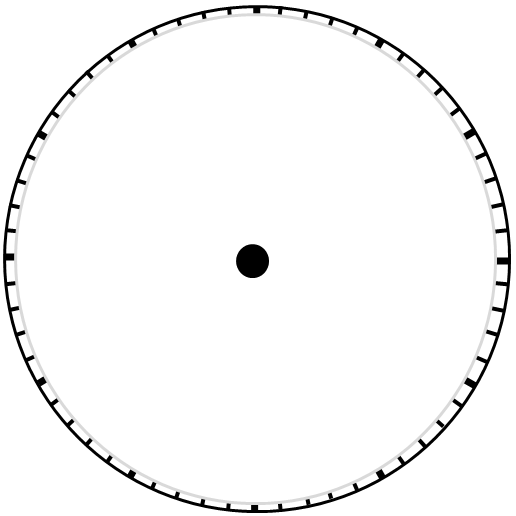 